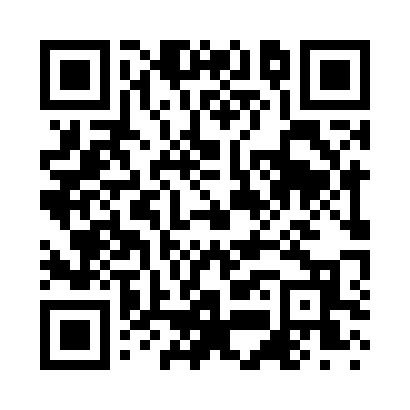 Prayer times for Victoria Court, West Virginia, USAMon 1 Jul 2024 - Wed 31 Jul 2024High Latitude Method: Angle Based RulePrayer Calculation Method: Islamic Society of North AmericaAsar Calculation Method: ShafiPrayer times provided by https://www.salahtimes.comDateDayFajrSunriseDhuhrAsrMaghribIsha1Mon4:416:121:335:278:5510:262Tue4:416:121:335:278:5510:253Wed4:426:131:345:278:5410:254Thu4:426:131:345:278:5410:255Fri4:436:141:345:278:5410:246Sat4:446:141:345:278:5410:247Sun4:456:151:345:278:5310:238Mon4:466:151:345:278:5310:239Tue4:466:161:355:288:5310:2210Wed4:476:171:355:288:5210:2211Thu4:486:171:355:288:5210:2112Fri4:496:181:355:288:5210:2013Sat4:506:191:355:288:5110:2014Sun4:516:191:355:288:5110:1915Mon4:526:201:355:288:5010:1816Tue4:536:211:355:288:5010:1717Wed4:546:211:355:288:4910:1618Thu4:556:221:355:288:4810:1619Fri4:566:231:365:288:4810:1520Sat4:576:241:365:288:4710:1421Sun4:586:241:365:278:4610:1322Mon4:596:251:365:278:4610:1223Tue5:006:261:365:278:4510:1124Wed5:016:271:365:278:4410:1025Thu5:026:281:365:278:4310:0826Fri5:046:281:365:278:4310:0727Sat5:056:291:365:278:4210:0628Sun5:066:301:365:268:4110:0529Mon5:076:311:365:268:4010:0430Tue5:086:321:365:268:3910:0231Wed5:096:331:365:268:3810:01